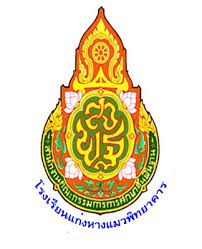 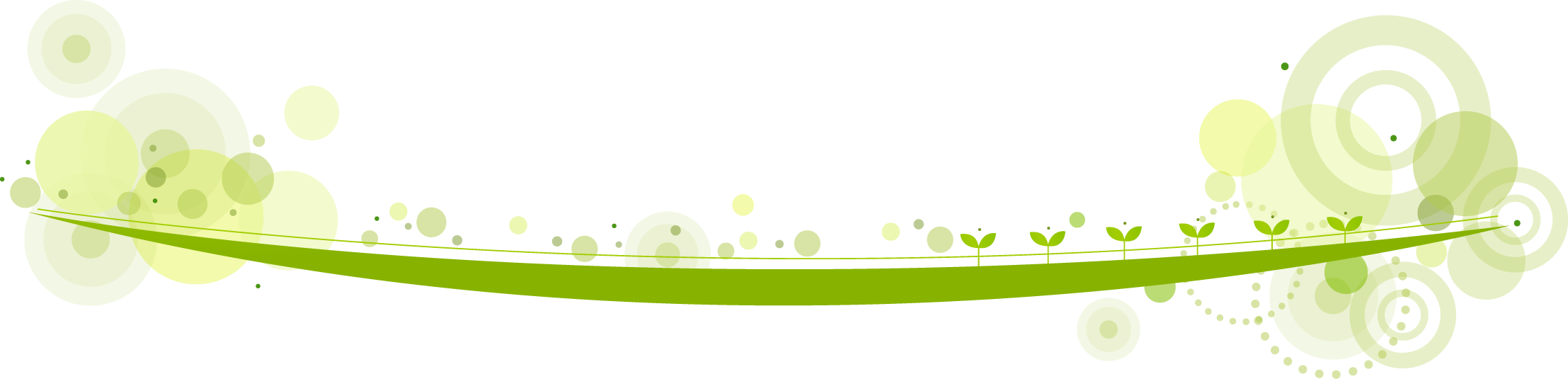 ปฏิทินปฏิบัติงาน
ปีการศึกษา 2559







งานพัฒนาระบบและเครือข่ายข้อมูลสารสนเทศ 
ฝ่ายบริหารทั่วไป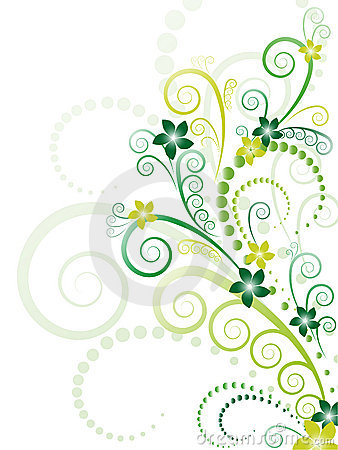 โรงเรียนแก่งหางแมวพิทยาคาร 
อำเภอแก่งหางแมว  จังหวัดจันทบุรีสำนักงานเขตพื้นที่การศึกษามัธยมศึกษาเขต 17คำนำ	ปฏิทินปฏิบัติงานปีการศึกษา 2559 เล่มนี้จัดทำขึ้นเพื่อให้คณะครูบุคลากรทางการศึกษาและผู้ที่เกี่ยวของกับการจัดการศึกษาทุกฝายไดทราบกําหนดการ กิจกรรมตางๆ ที่โรงเรียนแก่งหางแมวพิทยาคารจะไดดําเนินการตลอดปการศึกษา 2559 ทั้งนี้ปฏิทินการปฏิบัติงานโรงเรียนแก่งหางแมวพิทยาคาร ปการศึกษา 2559 กิจกรรมการปฏิบัติงานตาง ๆ บางกิจกรรมอาจมีการเปลี่ยนแปลงเวลา หรือเพิ่มเติมกิจกรรมเพื่อใหมีความเหมาะสมกับ
สถานการณ สอดคลองกับนโยบายของหน่วยงานที่เกี่ยวของ ทั้งนี้โรงเรียนแก่งหางแมวพิทยาคารจะไดปรับปรุงปฏิทินการปฏิบัติงานแก่งหางแมวพิทยาคาร ปการศึกษา 2559 ตามกิจกรรม เวลาที่มีการเปลี่ยนแปลงหรือเพิ่มเติม 	โรงเรียนแก่งหางแมวพิทยาคารหวังวาปฏิทินการปฏิบัติงาน/กิจกรรมโรงเรียนแก่งหางแมวพิทยาคารปการศึกษา 2559 ฉบับนี้จะเปนประโยชนตอคณะครู บุคลากรทางการศึกษา และผูที่เกี่ยวของทุกฝายและขอขอบพระคุณผูที่มีสวนเกี่ยวของในการจัดทําปฏิทินการปฏิบัติงานจนสําเร็จลุลวงไปดวยดี									นายเสนอ   นวนกระโทก
								ผู้อำนวยการโรงเรียนแก่งหางแมวพิทยาคาร									    พฤษภาคม 2559
สารบัญ												หน้าคำนำ											สารบัญวิสัยทัศน์/พันธกิจ/เป้าหมายเดือนพฤษภาคม													1เดือนมิถุนายน												2เดือนกรกฎาคม												3เดือนสิงหาคม			4เดือนกันยายน			5เดือนตุลาคม												6เดือนพฤศจิกายน											8เดือนธันวาคม												9เดือนมกราคม												10เดือนกุมภาพันธ์												11เดือนมีนาคม												13เบ็ดเตล็ด										            	14วิสัยทัศน์	มุ่งเน้นคุณภาพผู้เรียน สู่มาตรฐานสากล บนพื้นฐานความเป็นไทยพันธกิจ	1.  พัฒนาผู้เรียนให้มีคุณภาพสู่มาตรฐานสากล
	2.  ส่งเสริมผู้เรียนให้มีความเป็นไทยและ ดำรงชีวิตตามหลักปรัชญาของเศรษฐกิจพอเพียง
	3.  ส่งเสริมให้ชุมชนเข้ามามีส่วนร่วมในการจัดการศึกษา					     เป้าประสงค์
	1.  ผู้เรียน ครูและบุคลากรทางการศึกษามีคุณภาพสู่มาตรฐานสากล
	2. ผู้เรียน ครูและบุคลากรทางการศึกษา มีความเป็นไทยและดำรงชีวิตตามหลักปรัชญาของเศรษฐกิจพอเพียง
	3. ทุกภาคส่วนที่เกี่ยวข้องมีส่วนร่วมในการจัดการศึกษาของสถานศึกษา		 กลยุทธ์ 1.  พัฒนาผู้เรียนให้มีคุณภาพสู่มาตรฐานสากล
2.  พัฒนาครูและบุคลากรทางการศึกษาให้ศักยภาพสู่มาตรฐานสากล
3.  พัฒนาผู้เรียนให้มีความเป็นไทย และดำรงชีวิตตามหลักปรัชญาของเศรษฐกิจพอเพียง
4.  พัฒนาครูและบุคลากรทางการศึกษามีความเป็นไทย มีจรรยาบรรณวิชาชีพและดำรงชีวิตตามหลัก
    ปรัชญาของเศรษฐกิจพอเพียง
5.  การส่งเสริมให้ชุมชน เข้ามามีส่วนร่วมในการจัดการศึกษาปฏิทินปฏิบัติงานปีการศึกษา 2559โรงเรียนแก่งหางแมวพิทยาคาร อำเภอแก่งหางแมว  จังหวัดจันทบุรีสำนักงานเขตพื้นที่การศึกษามัธยมศึกษาเขต 17------------------------------------------------------------------------------เดือน  พฤษภาคม  พ.ศ. 2559ปฏิทินปฏิบัติงานปีการศึกษา 2559โรงเรียนแก่งหางแมวพิทยาคาร อำเภอแก่งหางแมว  จังหวัดจันทบุรีสำนักงานเขตพื้นที่การศึกษามัธยมศึกษาเขต 17------------------------------------------------------------------------------เดือน  มิถุนายน  พ.ศ. 2559ปฏิทินปฏิบัติงานปีการศึกษา 2559โรงเรียนแก่งหางแมวพิทยาคาร อำเภอแก่งหางแมว  จังหวัดจันทบุรีสำนักงานเขตพื้นที่การศึกษามัธยมศึกษาเขต 17------------------------------------------------------------------------------เดือน  กรกฎาคม  พ.ศ. 2559ปฏิทินปฏิบัติงานปีการศึกษา 2559โรงเรียนแก่งหางแมวพิทยาคาร อำเภอแก่งหางแมว  จังหวัดจันทบุรีสำนักงานเขตพื้นที่การศึกษามัธยมศึกษาเขต 17------------------------------------------------------------------------------เดือน  สิงหาคม  พ.ศ. 2559
ปฏิทินปฏิบัติงานปีการศึกษา 2559โรงเรียนแก่งหางแมวพิทยาคาร อำเภอแก่งหางแมว  จังหวัดจันทบุรีสำนักงานเขตพื้นที่การศึกษามัธยมศึกษาเขต 17------------------------------------------------------------------------------เดือน  กันยายน  พ.ศ. 2559ปฏิทินปฏิบัติงานปีการศึกษา 2559โรงเรียนแก่งหางแมวพิทยาคาร อำเภอแก่งหางแมว  จังหวัดจันทบุรีสำนักงานเขตพื้นที่การศึกษามัธยมศึกษาเขต 17
------------------------------------------------------------------------------เดือน  ตุลาคม  พ.ศ. 2559ปฏิทินปฏิบัติงานปีการศึกษา 2559โรงเรียนแก่งหางแมวพิทยาคาร อำเภอแก่งหางแมว  จังหวัดจันทบุรีสำนักงานเขตพื้นที่การศึกษามัธยมศึกษาเขต 17------------------------------------------------------------------------------เดือน  พฤศจิกายน  พ.ศ. 2559ปฏิทินปฏิบัติงานปีการศึกษา 2559โรงเรียนแก่งหางแมวพิทยาคาร อำเภอแก่งหางแมว  จังหวัดจันทบุรีสำนักงานเขตพื้นที่การศึกษามัธยมศึกษาเขต 17------------------------------------------------------------------------------เดือน  ธันวาคม  พ.ศ. 2559ปฏิทินปฏิบัติงานปีการศึกษา 2559โรงเรียนแก่งหางแมวพิทยาคาร อำเภอแก่งหางแมว  จังหวัดจันทบุรีสำนักงานเขตพื้นที่การศึกษามัธยมศึกษาเขต 17------------------------------------------------------------------------------เดือน  มกราคม  พ.ศ. 2560ปฏิทินปฏิบัติงานปีการศึกษา 2559โรงเรียนแก่งหางแมวพิทยาคาร อำเภอแก่งหางแมว  จังหวัดจันทบุรีสำนักงานเขตพื้นที่การศึกษามัธยมศึกษาเขต 17------------------------------------------------------------------------------เดือน  กุมภาพันธ์  พ.ศ. 2560ปฏิทินปฏิบัติงานปีการศึกษา 2559โรงเรียนแก่งหางแมวพิทยาคาร อำเภอแก่งหางแมว  จังหวัดจันทบุรีสำนักงานเขตพื้นที่การศึกษามัธยมศึกษาเขต 17------------------------------------------------------------------------------เดือน  มีนาคม  พ.ศ. 2560ปฏิทินปฏิบัติงานปีการศึกษา 2559โรงเรียนแก่งหางแมวพิทยาคาร อำเภอแก่งหางแมว  จังหวัดจันทบุรีสำนักงานเขตพื้นที่การศึกษามัธยมศึกษาเขต 17------------------------------------------------------------------------------เดือน  ...........  พ.ศ. 2560วัน เดือน  ปีภาระงาน/กิจกรรมผู้รับผิดชอบฝ่ายงานหมายเหตุ9 พฤษภาคม 2559ครูมาปฏิบัติราชการ/ประชุมครูก่อนเปิดภาคเรียนครูทุกท่านวิชาการ10-12 พฤษภาคม 2559ค่ายพัฒนาทักษะชีวิต ม.1ครูทุกท่านวิชาการ12-14 พฤษภาคม 2559ค่ายธรรมะกับการพัฒนาตนม.4ครูทุกท่านวิชาการ 16 พฤษภาคม 2559เปิดภาคเรียนที่ 1 ปีการศึกษา 2559ครูทุกท่านวิชาการ 23 พฤษภาคม 2559นักเรียนติดต่อยื่นคำร้องขอสอบแก้ตัวครั้งที่ 2ครูวัชรพงษ์  ธนวนกุลวิชาการ23-26 พฤษภาคม 2559นักเรียนสอบแก้ตัวครั้งที่ 2ครูประจำวิชาวิชาการ 19 พฤษภาคม 2559ประชุมผู้ปกครองครูทุกท่านวิชาการ19 พฤษภาคม 2559เก็บเงินรายได้สถานศึกษาประจำปีการศึกษา 1/2559 ชั้นม.2,3และม.5,6ครูใหม่และอาจารย์ที่ปรึกษาบริหารงบประมาณ 20 พฤษภาคม 2559วันวิสาขบูชาวิชาการ 23 พฤษภาคม 2559ครูผู้สอนส่งแผนการจัดการเรียนรู้ภาคเรียนที่ 1/2559ครูทุกท่านวิชาการก่อนวันที่ 7 ของทุกเดือนนำเงินส่งภาษีนางสาวสมฤทัย เจริญกุลบริหารงบประมาณทุกสิ้นเดือนเบิกจ่ายเงินลูกจ้างชั่วคราวนางสาวสมฤทัย เจริญกุลบริหารงบประมาณทุกสิ้นเดือนเบิกจ่ายเงินค่าไฟฟ้า – ค่าโทรศัพท์นางสาวสมฤทัย เจริญกุลบริหารงบประมาณทุกวันที่ 10ของเดือนส่งเรื่องเบิกค่ารักษาพยาบาลและค่าการศึกษาบุตรนางสุรัสวดี ทีขะระบริหารงบประมาณทุกสิ้นเดือนรายงานบัญชีการเงินนางสาวนิติยา ปินะถาบริหารงบประมาณทุกสิ้นเดือนรายงานเงินคงเหลือประจำวันนางสุรัสวดี ทีขะระบริหารงบประมาณวัน เดือน  ปีภาระงาน/กิจกรรมผู้รับผิดชอบฝ่ายงานหมายเหตุ 16 มิถุนายน 2559พิธีไหว้ครูครูทุกท่านวิชาการก่อนวันที่ 7 ของทุกเดือนนำเงินส่งภาษีน.ส. สมฤทัย เจริญกุลบริหารงบประมาณทุกสิ้นเดือนเบิกจ่ายเงินลูกจ้างชั่วคราวน.ส. สมฤทัย เจริญกุลบริหารงบประมาณทุกสิ้นเดือนเบิกจ่ายเงินค่าไฟฟ้า – ค่าโทรศัพท์น.ส. สมฤทัย เจริญกุลบริหารงบประมาณทุกวันที่ 10ของเดือนส่งเรื่องเบิกค่ารักษาพยาบาลและค่าการศึกษาบุตรนางสุรัสวดี ทีขะระบริหารงบประมาณทุกสิ้นเดือนรายงานบัญชีการเงินนางสาวนิติยา ปินะถาบริหารงบประมาณทุกสิ้นเดือนรายงานเงินคงเหลือประจำวันนางสุรัสวดี ทีขะระบริหารงบประมาณวัน เดือน  ปีภาระงาน/กิจกรรมผู้รับผิดชอบฝ่ายงานหมายเหตุ 20 กรกฎาคม 2559วันเข้าพรรษาครูทุกท่านวิชาการ 22 กรกฎาคม 2559ส่งข้อสอบกลางภาคเรียนที่ 1/2559ครูประจำวิชาวิชาการ 25 - 26 กรกฎาคม 2559สอบกลางภาคเรียนที่ 1/2559ครูนุสรา จันดาผลวิชาการก่อนวันที่ 7 ของทุกเดือนนำเงินส่งภาษีน.ส. สมฤทัย เจริญกุลบริหารงบประมาณทุกสิ้นเดือนเบิกจ่ายเงินลูกจ้างชั่วคราวน.ส. สมฤทัย เจริญกุลบริหารงบประมาณทุกสิ้นเดือนเบิกจ่ายเงินค่าไฟฟ้า – ค่าโทรศัพท์น.ส. สมฤทัย เจริญกุลบริหารงบประมาณทุกวันที่ 10ของเดือนส่งเรื่องเบิกค่ารักษาพยาบาลและค่าการศึกษาบุตรนางสุรัสวดี ทีขะระบริหารงบประมาณทุกสิ้นเดือนรายงานบัญชีการเงินนางสาวนิติยา ปินะถาบริหารงบประมาณทุกสิ้นเดือนรายงานเงินคงเหลือประจำวันนางสุรัสวดี ทีขะระบริหารงบประมาณวัน เดือน  ปีภาระงาน/กิจกรรมผู้รับผิดชอบฝ่ายงานหมายเหตุเดือนสิงหาคมของทุกปีส่งเงินบำรุงลูกเสือ-เนตรนารีน.ส. สมฤทัย เจริญกุลบริหารงบประมาณก่อนวันที่ 7 ของทุกเดือนนำเงินส่งภาษีน.ส. สมฤทัย เจริญกุลบริหารงบประมาณทุกสิ้นเดือนเบิกจ่ายเงินลูกจ้างชั่วคราวน.ส. สมฤทัย เจริญกุลบริหารงบประมาณทุกสิ้นเดือนเบิกจ่ายเงินค่าไฟฟ้า – ค่าโทรศัพท์น.ส. สมฤทัย เจริญกุลบริหารงบประมาณทุกวันที่ 10ของเดือนส่งเรื่องเบิกค่ารักษาพยาบาลและค่าการศึกษาบุตรนางสุรัสวดี ทีขะระบริหารงบประมาณทุกสิ้นเดือนรายงานบัญชีการเงินนางสาวนิติยา ปินะถาบริหารงบประมาณทุกสิ้นเดือนรายงานเงินคงเหลือประจำวันนางสุรัสวดี ทีขะระบริหารงบประมาณวัน เดือน  ปีภาระงาน/กิจกรรมผู้รับผิดชอบฝ่ายงานหมายเหตุ1-30 กันยายน 2559การเลื่อนขั้นเงินเดือนนางสาวจงรัก  อักษรงานบุคคล30 กันยายน 2559การลาทุกประเภทว่าที่ร้อยตรีหญิงอาทิตยภัทรงานบุคคลเดือนกันยายนจัดทำแผนปฏิบัติการประจำปีนางสาวเกศินี สุขประสิทธิ์บริหารงบประมาณเดือนกันยายนรายงานการใช้ใบเสร็จนางสาวสุทธิพร  สนเสริฐบริหารงบประมาณเดือนกันยายนตรวจสอบพัสดุประจำปีนางสาวสุทธิพร  สนเสริฐบริหารงบประมาณ 8 กันยายน 2559ครูรับแบบแจ้งรายชื่อนักเรียนที่มีเวลาเรียนไม่ครบ 80%ครูวัชรพงษ์ธนวนกุลวิชาการ 9 กันยายน 2559ครูส่งแบบแจ้งรายชื่อนักเรียนที่มีเวลาเรียนไม่ครบ 80%ครูวัชรพงษ์ธนวนกุลวิชาการ 22-23  กันยายน 2559รับข้อมูล BOOKMARK ทุกระดับชั้นครูประจำวิชาวิชาการ 23 กันยายน 2559ส่งข้อสอบปลายภาคเรียนที่ 1/2559ครูประจำวิชาวิชาการ26 - 30 กันยายน 2559สอบปลายภาคเรียนที่ 1/2559ครูนุสรา จันดาผลวิชาการก่อนวันที่ 7 ของทุกเดือนนำเงินส่งภาษีนางสาวสมฤทัย เจริญกุลบริหารงบประมาณทุกสิ้นเดือนเบิกจ่ายเงินลูกจ้างชั่วคราวนางสาวสมฤทัย เจริญกุลบริหารงบประมาณทุกสิ้นเดือนเบิกจ่ายเงินค่าไฟฟ้า – ค่าโทรศัพท์นางสาวสมฤทัย เจริญกุลบริหารงบประมาณทุกวันที่ 10ของเดือนส่งเรื่องเบิกค่ารักษาพยาบาลและค่าการศึกษาบุตรนางสุรัสวดี ทีขะระบริหารงบประมาณทุกสิ้นเดือนรายงานบัญชีการเงินนางสาวนิติยา ปินะถาบริหารงบประมาณทุกสิ้นเดือนรายงานเงินคงเหลือประจำวันนางสุรัสวดี ทีขะระบริหารงบประมาณวัน เดือน  ปีภาระงาน/กิจกรรมผู้รับผิดชอบฝ่ายงานหมายเหตุเดือนตุลาคม 2559เบิกจ่ายเงินโครงการสนับสนุนค่าใช้จ่ายในการจัดการศึกษาตั้งแต่ระดับอนุบาลจนจบการศึกษาขั้นพื้นฐาน ภาคเรียนที่2/2559(ค่าอุปกรณ์การเรียน)นางสาวสุรัสวดี  ทีขะระนางสาวพิมพ์มาดารัศมีนิธิภัทร  บริหารงบประมาณ 4 ตุลาคม 2559ครูส่งแบบบันทึกผลการเรียนรู้ประจำรายวิชาครั้งที่ 2 (ปพ.5)ครูประจำวิชาวิชาการส่งข้อมูล BOOKMARK ทุกระดับชั้นครูประจำวิชาวิชาการ 5 ตุลาคม 2559จัดตารางสอนภาคเรียนที่ 2/2559กลุ่มสาระฯวิชาการ 6 ตุลาคม 2559ส่งตารางสอนพร้อมไฟล์ตารางสอนกลุ่มสาระฯวิชาการ 4-6 ตุลาคม 2559กีฬาสีครูทุกท่านวิชาการ 7 ตุลาคม 2559ประกาศผลสอบภาคเรียนที่ 1/2559 /ยื่นคำร้องขอสอบแก้ตัวครั้งที่ 1กลุ่มบริหารวิชาการวิชาการสอบแก้ตัวครั้งที่ 1 ดังนี้วิชาการ 10 ตุลาคม 255908.30 – 12.00 กลุ่มสาระการเรียนรู้คณิตศาสตร์ครูประจำวิชาวิชาการ13.00 – 16.00 กลุ่มสาระการเรียนรู้ศิลปะครูประจำวิชาวิชาการ 11 ตุลาคม 255908.30 – 12.00 กลุ่มสาระการเรียนรู้วิทยศาสตร์ครูประจำวิชาวิชาการ13.00 – 16.00 กลุ่มสาระการเรียนรู้ภาษาไทยครูประจำวิชาวิชาการ 12 ตุลาคม 255908.30 – 12.00 กลุ่มสาระการเรียนรู้สังคมศึกษฯครูประจำวิชาวิชาการ13.00 – 16.00 กลุ่มสาระการเรียนรู้สุขศึกษาฯครูประจำวิชาวิชาการ 13 ตุลาคม 255908.30 – 12.00 กลุ่มสาระการเรียนรู้ภาษาต่างประเทศครูประจำวิชาวิชาการ13.00 – 16.00 กลุ่มสาระการเรียนรู้การงานอาชีพครูประจำวิชาวิชาการ 13 ตุลาคม 2559ครูส่งแบบบันทึกผลการเรียนรู้ประจำรายวิชาครั้งที่ 2 (ปพ.5)ครูประจำวิชาวิชาการครูส่งเอกสารธุรการชั้นเรียนวิชาการ 24 ตุลาคม 2559ประชุมครูก่อนเปิดภาคเรียนที่ 2/2559ครูทุกท่านวิชาการสิ้นปีการศึกษา 1/2559รายงานการใช้เงินตามโครงการนางสาวเกศินี สุขประสิทธิ์นางสาวสุภาวดี ภาโสมบริหารงบประมาณ 24 ตุลาคม 2559เปิดภาคเรียนที่ 2 ปีการศึกษา 2559ครูทุกท่านวิชาการ 25 - 28 ตุลาคม 2559นักเรียนเตรียมความพร้อมก่อนเปิดภาคเรียนครูทุกท่านวิชาการ 24 ตุลาคม 2559เปิดภาคเรียนที่ 2 ปีการศึกษา 2559ครูทุกท่านวิชาการ 25 - 28 ตุลาคม 2559นักเรียนเตรียมความพร้อมก่อนเปิดภาคเรียนครูทุกท่านวิชาการก่อนวันที่ 7 ของทุกเดือนนำเงินส่งภาษีนางสาวสมฤทัย เจริญกุลบริหารงบประมาณทุกสิ้นเดือนเบิกจ่ายเงินลูกจ้างชั่วคราวนางสาวสมฤทัย เจริญกุลบริหารงบประมาณทุกสิ้นเดือนเบิกจ่ายเงินค่าไฟฟ้า – ค่าโทรศัพท์นางสาวสมฤทัย เจริญกุลบริหารงบประมาณทุกวันที่ 10ของเดือนส่งเรื่องเบิกค่ารักษาพยาบาลและค่าการศึกษาบุตรนางสุรัสวดี ทีขะระบริหารงบประมาณทุกสิ้นเดือนรายงานบัญชีการเงินนางสาวนิติยา ปินะถาบริหารงบประมาณทุกสิ้นเดือนรายงานเงินคงเหลือประจำวันนางสุรัสวดี ทีขะระบริหารงบประมาณวัน เดือน  ปีภาระงาน/กิจกรรมผู้รับผิดชอบฝ่ายงานหมายเหตุ 7 - 30  พฤศจิกายน  2559นักเรียนสอบแก้ตัวครั้งที่  2ครูประจำวิชาวิชาการ 11  พฤศจิกายน  2559กิจกรรมวันลอยกระทงครูทุกท่านวิชาการ 21 พฤศจิกายน  2559ส่งแผนการจัดการเรียนรู้ภาคเรียนที่ 2ครูทุกท่านวิชาการก่อนวันที่ 7 ของทุกเดือนนำเงินส่งภาษีน.ส. สมฤทัย เจริญกุลบริหารงบประมาณทุกสิ้นเดือนเบิกจ่ายเงินลูกจ้างชั่วคราวน.ส. สมฤทัย เจริญกุลบริหารงบประมาณทุกสิ้นเดือนเบิกจ่ายเงินค่าไฟฟ้า – ค่าโทรศัพท์น.ส. สมฤทัย เจริญกุลบริหารงบประมาณทุกวันที่ 10ของเดือนส่งเรื่องเบิกค่ารักษาพยาบาลและค่าการศึกษาบุตรนางสุรัสวดี ทีขะระบริหารงบประมาณทุกสิ้นเดือนรายงานบัญชีการเงินนางสาวนิติยา ปินะถาบริหารงบประมาณทุกสิ้นเดือนรายงานเงินคงเหลือประจำวันนางสุรัสวดี ทีขะระบริหารงบประมาณวัน เดือน  ปีภาระงาน/กิจกรรมผู้รับผิดชอบฝ่ายงานหมายเหตุเดือนธันวาคมส่งคำขอตั้งงบประมาณประจำปีนางสาวเกศินี สุขประสิทธิ์นางสาวสุภาวดี  ภาโสมบริหารงบประมาณ 2  ธันวาคม  2559กิจกรรมวันพ่อแห่งชาติครูทุกท่านวิชาการ 5  ธันวาคม  2559วันพ่อแห่งชาติวิชาการ 10  ธันวาคม  2559วันรัฐธรรมนูญวิชาการ 22  ธันวาคม  2559ส่งข้อสอบกลางภาคภาคเรียนที่ 2ครูประจำวิชาวิชาการ26 - 27  ธันวาคม  2559สอบกลางภาคภาคเรียนที่  2   ปีการศึกษา  2559ครูทุกท่านวิชาการ 30  ธันวาคม  2559ครูส่งแบบบันทึกผลการเรียนรู้ประจำรายวิชาครั้งที่ 1 (ปพ.5)ครูประจำวิชาวิชาการก่อนวันที่ 7 ของทุกเดือนนำเงินส่งภาษีนางสาวสมฤทัย เจริญกุลบริหารงบประมาณทุกสิ้นเดือนเบิกจ่ายเงินลูกจ้างชั่วคราวนางสาวสมฤทัย เจริญกุลบริหารงบประมาณทุกสิ้นเดือนเบิกจ่ายเงินค่าไฟฟ้า – ค่าโทรศัพท์นางสาวสมฤทัย เจริญกุลบริหารงบประมาณทุกวันที่ 10ของเดือนส่งเรื่องเบิกค่ารักษาพยาบาลและค่าการศึกษาบุตรนางสุรัสวดี ทีขะระบริหารงบประมาณทุกสิ้นเดือนรายงานบัญชีการเงินนางสาวนิติยา ปินะถาบริหารงบประมาณทุกสิ้นเดือนรายงานเงินคงเหลือประจำวันนางสุรัสวดี ทีขะระบริหารงบประมาณวัน เดือน  ปีภาระงาน/กิจกรรมผู้รับผิดชอบฝ่ายงานหมายเหตุม.ค.-ก.พ.2560จัดกิจกรรมทบทวน o - net ม.3 -ม.6วิชาการ/กลุ่มสาระฯวิชาการ 16  มกราคม  2560วันครูครูทุกท่านวิชาการ 27 - 29  มกราคม  2560เข้าค่ายลูกเสือ-เนตรนารีม.3ผู้กำกับทุกท่านวิชาการก่อนวันที่ 7 ของทุกเดือนนำเงินส่งภาษีนางสาวสมฤทัย เจริญกุลบริหารงบประมาณทุกสิ้นเดือนเบิกจ่ายเงินลูกจ้างชั่วคราวนางสาวสมฤทัย เจริญกุลบริหารงบประมาณทุกสิ้นเดือนเบิกจ่ายเงินค่าไฟฟ้า – ค่าโทรศัพท์นางสาวสมฤทัย เจริญกุลบริหารงบประมาณทุกวันที่ 10ของเดือนส่งเรื่องเบิกค่ารักษาพยาบาลและค่าการศึกษาบุตรนางสุรัสวดี ทีขะระบริหารงบประมาณทุกสิ้นเดือนรายงานบัญชีการเงินนางสาวนิติยา ปินะถาบริหารงบประมาณทุกสิ้นเดือนรายงานเงินคงเหลือประจำวันนางสุรัสวดี ทีขะระบริหารงบประมาณวัน เดือน  ปีภาระงาน/กิจกรรมผู้รับผิดชอบฝ่ายงานหมายเหตุ6 - 10 กุมภาพันธ์ 2560แจ้งรายการหนังสือเรียนหัวหน้ากลุ่มสาระฯวิชาการ 13  กุมภาพันธ์  2560ครูรับแบบแจ้งรายชื่อนักเรียนที่มีเวลาเรียนไม่ครบ 80%ครูวัชรพงษ์ ธนวนกุลวิชาการ 14  กุมภาพันธ์  2560ครูส่งแบบแจ้งรายชื่อนักเรียนที่มีเวลาเรียนไม่ครบ 80%ครูวัชรพงษ์ ธนวนกุลวิชาการ 17  กุมภาพันธ์  2560ส่งข้อสอบปลายภาคเรียนที่ 2/2559ครูประจำวิชาวิชาการส่งผลกิจกรรมชุมนุม / กิจกรรมลูกเสือ-เนตรนารี/แนะแนวครูที่ปรึกษาชุมนุมวิชาการ 27 ก.พ.-3 มี.ค. 2560สอบปลายภาคเรียนที่ 2   ปีการศึกษา  2559ครูประจำวิชาวิชาการก่อนวันที่ 7 ของทุกเดือนนำเงินส่งภาษีน.ส. สมฤทัย เจริญกุลบริหารงบประมาณทุกสิ้นเดือนเบิกจ่ายเงินลูกจ้างชั่วคราวน.ส. สมฤทัย เจริญกุลบริหารงบประมาณทุกสิ้นเดือนเบิกจ่ายเงินค่าไฟฟ้า – ค่าโทรศัพท์น.ส. สมฤทัย เจริญกุลบริหารงบประมาณทุกวันที่ 10ของเดือนส่งเรื่องเบิกค่ารักษาพยาบาลและค่าการศึกษาบุตรนางสุรัสวดี ทีขะระบริหารงบประมาณทุกสิ้นเดือนรายงานบัญชีการเงินนางสาวนิติยา ปินะถาบริหารงบประมาณทุกสิ้นเดือนรายงานเงินคงเหลือประจำวันนางสุรัสวดี ทีขะระบริหารงบประมาณวัน เดือน  ปีภาระงาน/กิจกรรมผู้รับผิดชอบฝ่ายงานหมายเหตุมีนาคม 2560การประเมินผลการปฏิบัติงานข้าราชการครูและบุคลากรทางการศึกษาครูอลิสา  มลายูงานบุคคลมีนาคม 2560การประเมินผลการปฏิบัติงานพนักงานราชการครูอลิสา มะลายูงานบุคคล  7  มีนาคม  2560ส่งข้อมูล  BOOKMARK ครูประจำวิชาวิชาการ  9  มีนาคม  2560หลอมข้อมูล  BOOKMARK ,  จัดทำใบประกาศผลสอบงานวัดผลวิชาการ 13  มีนาคม  2560ประกาศผลสอบภาคเรียนที่ 2/2559 /ยื่นคำร้องขอสอบแก้ตัวครั้งที่ 1ครูที่ปรึกษา/งานวัดผลวิชาการสอบแก้ตัวครั้งที่ 1 ดังนี้วิชาการ 14  มีนาคม  256008.30 – 12.00 กลุ่มสาระการเรียนรู้คณิตศาสตร์ครูประจำวิชาวิชาการ13.00 – 16.00 กลุ่มสาระการเรียนรู้ศิลปะครูประจำวิชาวิชาการ 15  มีนาคม  256008.30 – 12.00 กลุ่มสาระการเรียนรู้วิทยศาสตร์วิชาการ13.00 – 16.00 กลุ่มสาระการเรียนรู้ภาษาไทยครูประจำวิชาวิชาการ 16  มีนาคม  256008.30 – 12.00 กลุ่มสาระการเรียนรู้สังคมศึกษาฯครูประจำวิชาวิชาการ13.00 – 16.00 กลุ่มสาระการเรียนรู้สุขศึกษาฯครูประจำวิชาวิชาการ 17  มีนาคม  256008.30 – 12.00 กลุ่มสาระการเรียนรู้ภาษาต่างประเทศครูประจำวิชาวิชาการ13.00 – 16.00 กลุ่มสาระการเรียนรู้การงานอาชีพครูประจำวิชาวิชาการ 20  มีนาคม  2560ประกาศผลสอบแก้ตัวภาคเรียนที่ 2 ครั้งที่ 1ครูวัชรพงษ์ธนวนกุลวิชาการ 22  มีนาคม  2560จัดตารางสอนกลุ่มสาระฯวิชาการ 30  มีนาคม  2560นักเรียนชั้นมัธยมศึกษาปีที่ 3 และ 6รับมอบประกาศนียบัตรจบการศึกษาฝ่ายบริหารวิชาการวิชาการก่อนวันที่ 7 ของทุกเดือนนำเงินส่งภาษีนางสาวสมฤทัย เจริญกุลบริหารงบประมาณทุกสิ้นเดือนเบิกจ่ายเงินลูกจ้างชั่วคราวนางสาวสมฤทัย เจริญกุลบริหารงบประมาณทุกสิ้นเดือนเบิกจ่ายเงินค่าไฟฟ้า – ค่าโทรศัพท์นางสาวสมฤทัย เจริญกุลบริหารงบประมาณทุกวันที่ 10ของเดือนส่งเรื่องเบิกค่ารักษาพยาบาลและค่าการศึกษาบุตรนางสุรัสวดี ทีขะระบริหารงบประมาณทุกสิ้นเดือนรายงานบัญชีการเงินนางสาวนิติยา ปินะถาบริหารงบประมาณทุกสิ้นเดือนรายงานเงินคงเหลือประจำวันนางสุรัสวดี ทีขะระบริหารงบประมาณวัน เดือน ปีภาระงาน/กิจกรรมผู้รับผิดชอบฝ่ายงานหมายเหตุ10 มิถุนายน 2559 -10 พฤศจิกายน2560การวางแผนอัตรากำลังครูจงรัก  อักษรงานบุคคล10 มิถุนายน  2559 -10 พฤศจิกายน2560การจัดสรรอัตรากำลังข้าราชการครูและบุคลากรทางการศึกษาครูจงรัก  อักษรงานบุคคล10 มิถุนายน 2559 -10 พฤศจิกายน2560การสรรหาและบรรจุแต่งตั้งครูอลิสา  มะลายูงานบุคคลสิงหาคม    2559 -กุมภาพันธ์  2590การเปลี่ยนตำแหน่งให้สูงขึ้น  การย้ายข้าราชการครูและบุคลากรทางการศึกษาครูจงรัก  อักษรงานบุคคล10 มิถุนายน 2559-1 เมษายน  2559การจัดทำทะเบียนประวัติข้าราชการครูและบุคลากรทางการศึกษาครูอลิสา  มะลายูงานบุคคล16 พฤษภาคม 255915 พฤษภาคม 2560การส่งเสริมประเมินวิทยฐานะข้าราชการครูและบุคลากรทางการศึกษาครูจงรัก  อักษรงานบุคคล16 พฤษภาคม 255915 พฤษภาคม 2560การส่งเสริมยกย่องเชิดชูเกียรตินางสาวนิติยา  ปินะถางานบุคคล16 พฤษภาคม 255915 พฤษภาคม 2560การส่งเสริมมาตรฐานวิชาชีพว่าที่ร้อยตรีหญิงอาทิตยภัทรงานบุคคล16 พฤษภาคม 255915 พฤษภาคม 2560การส่งเสริมคุณธรรมและจรรยาบรรณสำหรับข้าราชการครูและบุคลากรทางการศึกษาครูอลิสา  มะลายูงานบุคคล16 พฤษภาคม 255915 พฤษภาคม 2560การส่งเสริมการขอรับใบอนุญาตและการต่อใบอนุญาตประกอบวิชาชีพว่าที่ร้อยตรีหญิงอาทิตยภัทรงานบุคคลมกราคม  2559-ธันวาคม  2560การพัฒนาข้าราชการครูและบุคลากรทางการศึกษานางสาวรัตนาภรณ์   สืบสอนงานบุคคลวัน เดือน ปีภาระงาน/กิจกรรมผู้รับผิดชอบฝ่ายงานหมายเหตุ30 มีนาคม 2560การจัดสรรสวัสดิการสำหรับข้าราชการครูและบุคลากรทางการศึกษาครูจงรัก  อักษรงานบุคคลบุคลากรจัดทำรายงานการปฏิบัติงานและผลการประเมินตนเองครูจงรัก  อักษรงานบุคคล 1 เมษายน 2560ปิดภาคเรียนที่ 2/2559วิชาการสิ้นปีการศึกษา 2/2559รายงานการใช้เงินตามโครงการนางสาวเกศินี  
            สุขประสิทธิ์นางสาวสุภาวดี ภาโสมบริหารงบประมาณ